IT ACCOUNT ACCESS REQUEST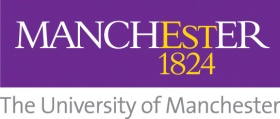 This form is to be used to request authorisation to access or monitor an IT Account in accordance with the University’s Standard Operating Procedure for accessing and monitoring University IT Account holder communications and data http://documents.manchester.ac.uk/DocuInfo.aspx?DocID=16278 . Please ensure that you have read the Procedure prior to completing this form.The completed form must be retained by the IT Authoriser as evidence that the procedure has been properly followed.SECTION 1 To be completed by the person making the request:Staff IT Accounts – completed by Line Manager or nomineeStudent IT Accounts – completed by Head of School Administration or Director of Faculty Operations or nomineeSECTION 1 To be completed by the person making the request:Staff IT Accounts – completed by Line Manager or nomineeStudent IT Accounts – completed by Head of School Administration or Director of Faculty Operations or nomineeSECTION 1 To be completed by the person making the request:Staff IT Accounts – completed by Line Manager or nomineeStudent IT Accounts – completed by Head of School Administration or Director of Faculty Operations or nomineeSECTION 1 To be completed by the person making the request:Staff IT Accounts – completed by Line Manager or nomineeStudent IT Accounts – completed by Head of School Administration or Director of Faculty Operations or nomineeName of person issuingrequestJob titleSchool/DirectorateDate of requestDetails of the account holder whose data will be accessed:Details of the account holder whose data will be accessed:Details of the account holder whose data will be accessed:Details of the account holder whose data will be accessed:NameUsername eg mtsxxxxxStaff or Student ID number (library card)State the precise nature of the data to be accessed or monitored. Consider carefully whether there might be any likely adverse impact of the access/monitoring arrangement eg impact on the relationship of mutual trust, extent of intrusioninto the user’s private life, third parties who may be affected by the arrangement.State the precise nature of the data to be accessed or monitored. Consider carefully whether there might be any likely adverse impact of the access/monitoring arrangement eg impact on the relationship of mutual trust, extent of intrusioninto the user’s private life, third parties who may be affected by the arrangement.State the precise nature of the data to be accessed or monitored. Consider carefully whether there might be any likely adverse impact of the access/monitoring arrangement eg impact on the relationship of mutual trust, extent of intrusioninto the user’s private life, third parties who may be affected by the arrangement.State the precise nature of the data to be accessed or monitored. Consider carefully whether there might be any likely adverse impact of the access/monitoring arrangement eg impact on the relationship of mutual trust, extent of intrusioninto the user’s private life, third parties who may be affected by the arrangement.State the business reason why monitoring or access is required. This must include an explanation of why obtainingaccess is a proportionate response.State the business reason why monitoring or access is required. This must include an explanation of why obtainingaccess is a proportionate response.State the business reason why monitoring or access is required. This must include an explanation of why obtainingaccess is a proportionate response.State the business reason why monitoring or access is required. This must include an explanation of why obtainingaccess is a proportionate response.Have you considered alternative ways of getting this information?Have you considered alternative ways of getting this information?Have you considered alternative ways of getting this information?Have you considered alternative ways of getting this information?Has the account holder given consent? Any evidence of the consent provided by the account holder, or attempt to gainconsent, must be kept with this form and passed to the IT Authoriser.Has the account holder given consent? Any evidence of the consent provided by the account holder, or attempt to gainconsent, must be kept with this form and passed to the IT Authoriser.Has the account holder given consent? Any evidence of the consent provided by the account holder, or attempt to gainconsent, must be kept with this form and passed to the IT Authoriser.Has the account holder given consent? Any evidence of the consent provided by the account holder, or attempt to gainconsent, must be kept with this form and passed to the IT Authoriser.State the required duration of the proposed activities eg duration of monitoring or periods requiringinvestigation:State the required duration of the proposed activities eg duration of monitoring or periods requiringinvestigation:State the required duration of the proposed activities eg duration of monitoring or periods requiringinvestigation:State the required duration of the proposed activities eg duration of monitoring or periods requiringinvestigation:Where access to an email account or pdrive is required, who requires the access? Access is normally given for 1 week.Where access to an email account or pdrive is required, who requires the access? Access is normally given for 1 week.Where access to an email account or pdrive is required, who requires the access? Access is normally given for 1 week.Where access to an email account or pdrive is required, who requires the access? Access is normally given for 1 week.Name of person authorising this request:Job title:Date authorised or rejected:SECTION 3 To be completed by the Authorised Person for the IGO ‐ ie the Head of Information Governance or theirnomineesSECTION 3 To be completed by the Authorised Person for the IGO ‐ ie the Head of Information Governance or theirnomineesRequest granted, amended or rejected and reasons for decision:Request granted, amended or rejected and reasons for decision:Name of person authorising thisrequest:Job title:Date authorised or rejected:SECTION 4 Authorisation for IT staff to undertake the work: to be completed by the relevant IT Authoriser iethe Chief Information Officer or the IT Risk ManagerSECTION 4 Authorisation for IT staff to undertake the work: to be completed by the relevant IT Authoriser iethe Chief Information Officer or the IT Risk ManagerSECTION 4 Authorisation for IT staff to undertake the work: to be completed by the relevant IT Authoriser iethe Chief Information Officer or the IT Risk ManagerRequest granted, amended or rejected and reasons for decision eg explanation of why the request might not providereliable evidence; cost of obtaining evidence compared to benefit it provides:Request granted, amended or rejected and reasons for decision eg explanation of why the request might not providereliable evidence; cost of obtaining evidence compared to benefit it provides:Request granted, amended or rejected and reasons for decision eg explanation of why the request might not providereliable evidence; cost of obtaining evidence compared to benefit it provides:Designated Staff who will be accessing the data or undertaking the monitoring (record all staff who are to be involved inthe investigation):Designated Staff who will be accessing the data or undertaking the monitoring (record all staff who are to be involved inthe investigation):Designated Staff who will be accessing the data or undertaking the monitoring (record all staff who are to be involved inthe investigation):Name:Name:Job title:Name of person authorising thisrequest:Job title:Date authorised or rejected: